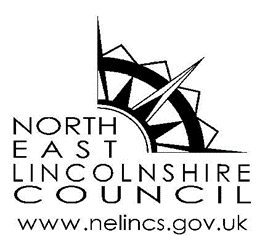 To be submitted to the Council at its meeting on 17th December 2020THE PLACE BOARD PART A - OPERATING AS THE HEALTH AND WELLBEING BOARD7th September 2020 at 2.00pmPresent:	Councillor Cracknell (in the Chair) Councillors, Jackson and Lindley	In attendance:Rob Walsh (Joint Chief Executive)Joanne Hewson (Chief Operating Officer)Bev Compton (Director of Adult Services)Dr Peter Melton (Clinical Chief Officer – CCG)Tracy Slattery (Healthwatch Manager)Julie Walmsley (Voluntary/Community Sector Representative)Diane Halton (Associate Director of Public Health)Also in attendance: Zoe Campbell (Scrutiny and Committee Advisor)Jamie Dunn (CSSU Specialist)Murray MacDonald (Lincolnshire Housing Partnership)Phil Leake (Humberside Fire Authority)Ali Major (Signhills Academy) Mel Castle (Queen Mary Avenue Infant School)Pippa Robson (Sector Support)Gill Alton (Grimsby Institute)Karen Linton (Assistant Director for Skills)Mark Webb (eFactor)HWBB.1	APOLOGIES FOR ABSENCEThere were apologies for absence received for this meeting Helen Kenyon and Steve Pintus.HWBB.2	DECLARATIONS OF INTEREST	There were no declarations of interest received in respect of any item on the agenda for this meeting. HWBB.3	MINUTES	RESOLVED – That the minutes of the Health and Wellbeing Board meeting held on 24th February 2020 be agreed as an accurate record.HWBB. 4	COV1D-19 RECOVERY PLANThe board considered the COVID-19 recover plan. Ms Hewson spoke about the recovery plan and the focus on the services the Council were directly responsible for and where we needed to work with partners. She explained that the Council had changed its response in light of lessons learnt and had managed to mobilise, adapt the way we worked, and the use of technology and data was extremely important. The Council were starting to put things back into place for the services that had been suspended during lockdown. Ms Hewson praised the work of the voluntary and community sector for the joint working that had taken place.Councillor Jackson explained that Cabinet approved the recovery plan and highlighted that it was an evolving document. He felt the plan helped to bring business activity back to normal. He took the opportunity to thank all officers and staff for their work during the initial response to the pandemic and the ongoing work to deliver the Recovery plan. In terms of the financial position it was constantly changing, and he confirmed that the Council were receiving regular updates on additional money and had received more funding which was welcomed.Councillor Lindley welcomed the plan especially considering the increase in positive cases. He felt it was a robust plan and would help coming into an unknown period how the increase of cases would affect North East Lincolnshire.The Chair explained that the recovery from COVID-19 was all about the different parts of the communities working together in partnership to help and support local people in the uncertain times and she was pleased with how effective this had been.Ms Miller welcomed the report and from a partnership perspective she felt the recovery progress had been made rapidly in real terms and we had pushed forward through partnership working to the benefit of the local people and we had a  duty to continue to do that. Mr Walsh confirmed that it would be useful for the board to receive a further update at a future meeting. The Chair requested the update go to the meeting on the 30th November 2020.RESOLVED – That the plan be notedThat the board received a further update at the next meeting on the 30th November 2020.HWBB.5	COV1D-19 OUTBREAK MANAGEMENT PLANThe Board considered the COVID-19 outbreak management plan and received a presentation from Ms Halton which gave an update on the plan, the budget and the current epidemiology. Mr Walsh confirmed that there was a worry about compliancy which could result in an increase in the spread of the virus which was the biggest risk. He explained that there was an increase in targeted messaging with younger people and therefore the communication was constantly adapting accordingly.The Chair was concerned if there was to be a spread of the virus in care homes and welcomed the work that was taking place to keep residents safe. She thanked the Clinical Commissioning Group and the Care Trust Plus for their rapid response to the COVID-19 pandemic.RESOLVED – That the plan be noted.HWBB.6	URGENT BUSINESSVOLUNTARY AND COMMUNITY SECTOR COVID 19SUSTAINABILITY GRANTWith permission from the Chair the Board considered a report that proposed to use the remaining voluntary and community sector funding from previous Health and Wellbeing grants to establish a sustainability grant.The Chair went through the recommendations in the report. Ms Walmsley confirmed that the voluntary sector had mixed views on the recommendations because they had struggled to get money from the lost income schemes that were aimed at helping our grass root organisations. Ms Walmsley felt there needed to be a pause for thought before the money was allocated and take a strategic look because if the grant was to be spilt up into small amounts, she felt it would dissipate the collective impact. Ms Robson welcomed the funding going to small grass root organisations however explained she felt it needed a targeted approach to those organisations that had their income disproportionally affected by COVID-19. She was concerned about what happened when all the funding stopped. She welcomed the grant fund however, felt there needed to be more thought about how the grant would be spent because some organisations were already in crisis before the lockdown.  She felt it would be better to look at the anchor the organisations to ensure there was sustainability going forward.The Chair approved recommendation one in the report, which was seconded by Councillor Lindley and following that agreed unanimously by the board. The other two recommendations would be further worked on with the full input of the voluntary and charitable sector. Helen Isaacs would be asked to arrange a meeting with the nominated representatives in the report to agree the criteria for the fund. RESOLVEDThe board agreed to use £250,000 previously ring fenced for VCS support to establish a new VCS COVID 19 sustainability fund.That the board worked with the voluntary and community sector on a short set of eligibility criteria to be drawn up and shared when the fund is promoted to the VCS sector.There being no further business the meeting was closed at 3:05pm 